Logic CircuitsBasicsA Logic Gate simulator can be downloaded from http://logic.ly/download/  or you can use the browser version at http://logic.ly/demo/ . Create this Logic Circuit

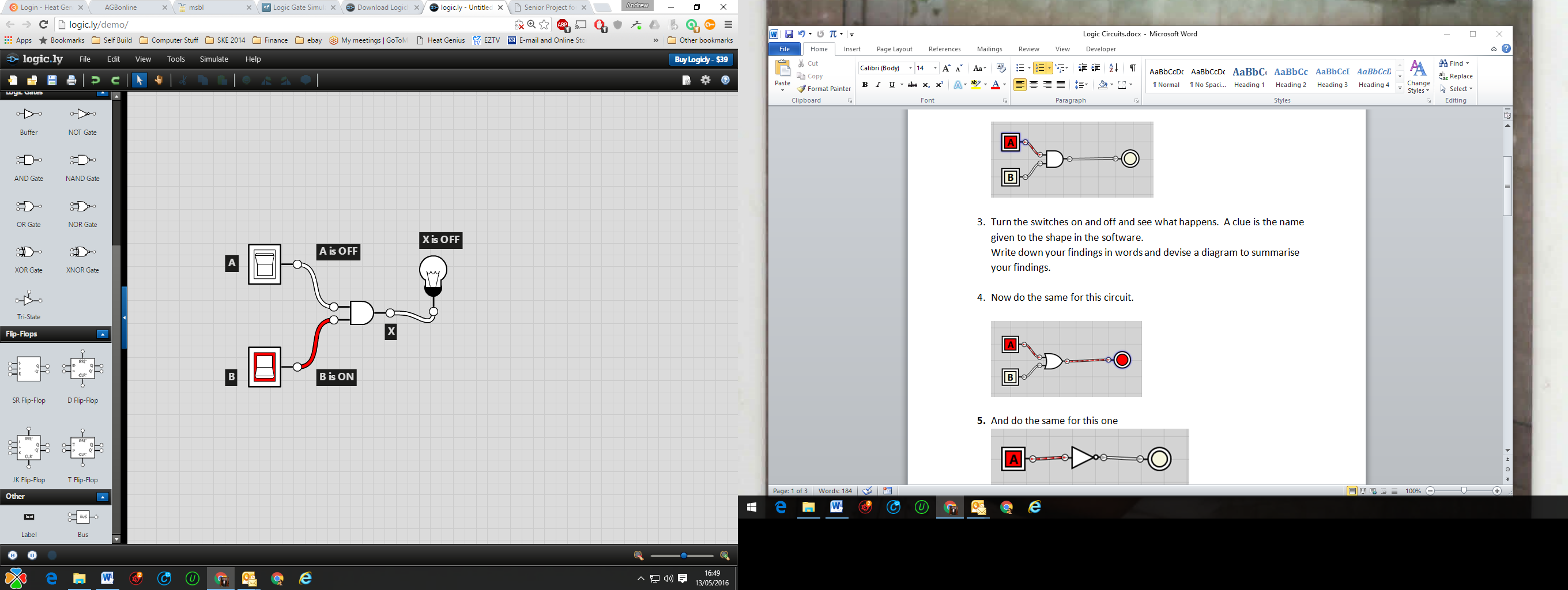 Turn the switches on and off and see what happens.  A clue is the name given to the shape in the software.
Complete the Truth Table below.











Now do the same for this circuit.




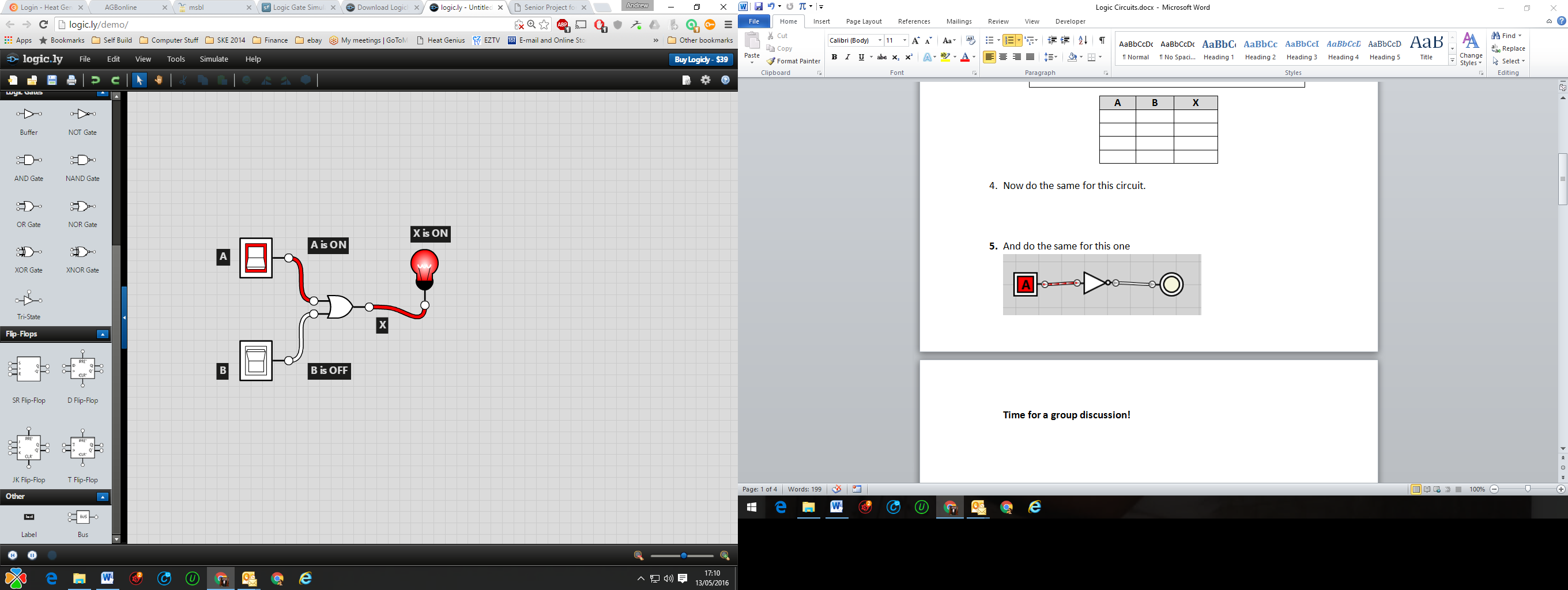 Do the same for this one 



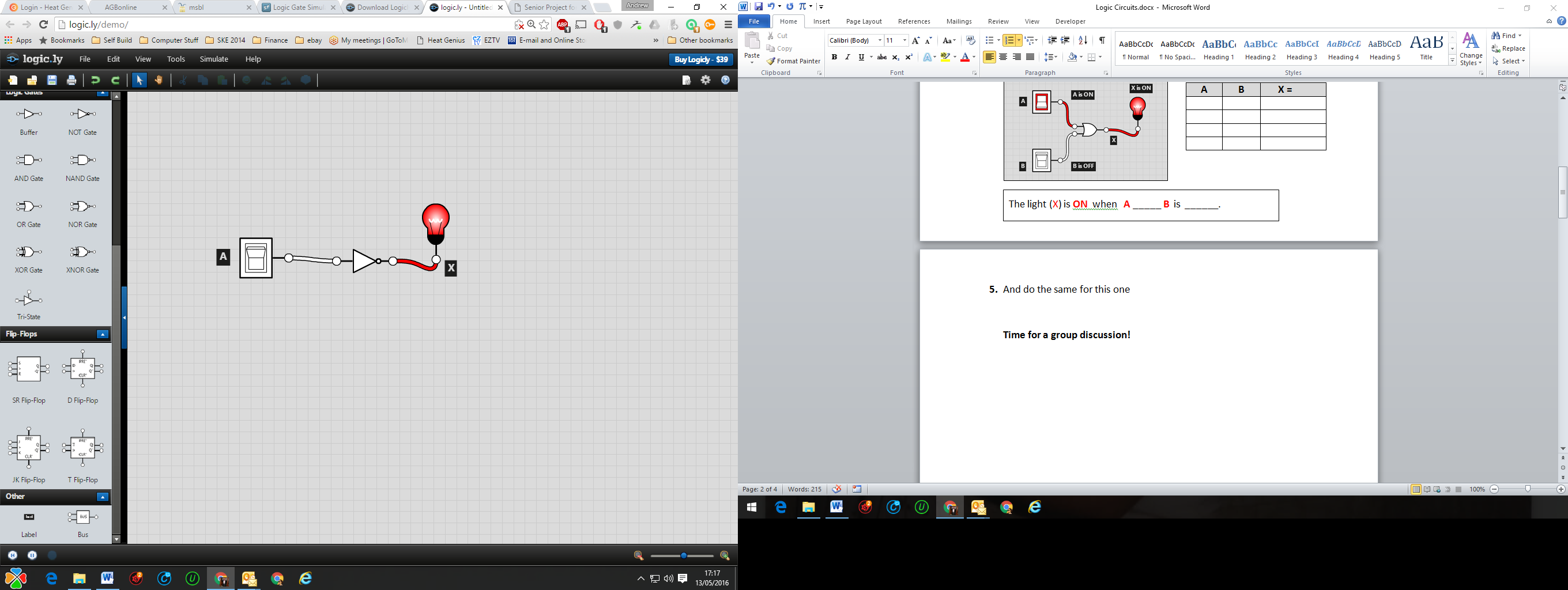 What are the names given to these logic gates?











Combining GatesMake these circuits and create TRUTH TABLES for each one.











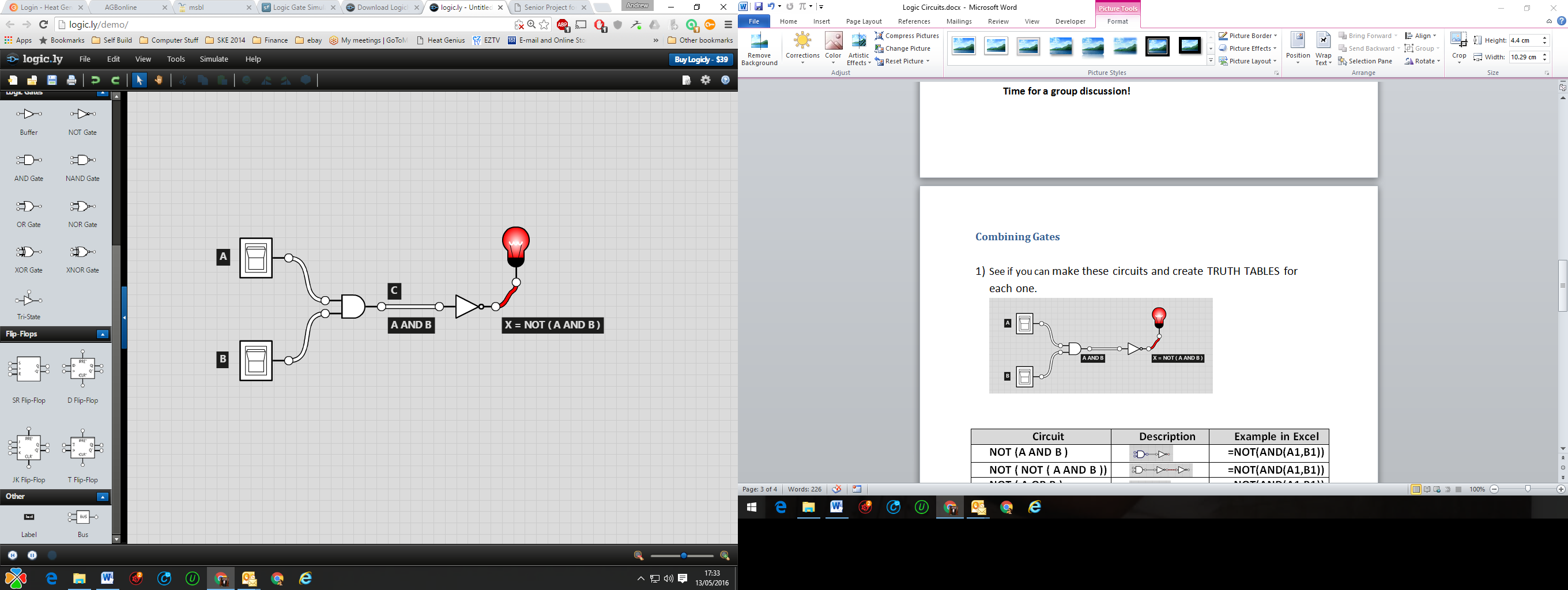 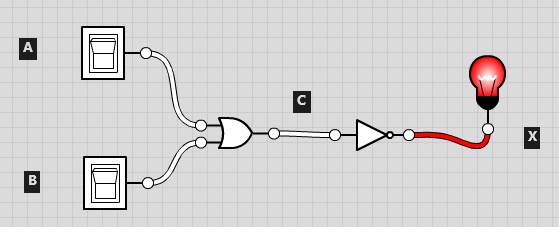 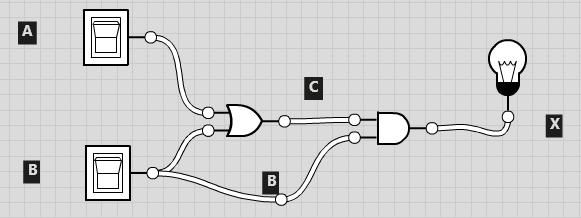 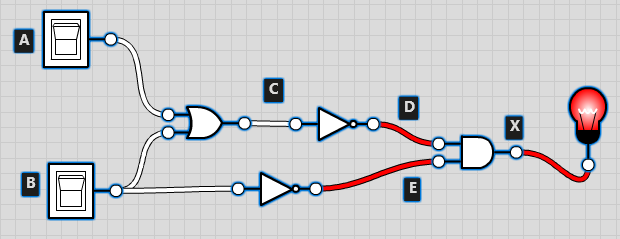 ABXOff (0)Off (0)Off (0)On (1)On (1)Off (0)On (1)On (1)ABX00011011AX01Gate NameDescription of output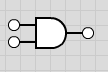 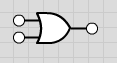 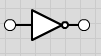 ABCX
=   NOT(A AND B)ABCX =   NOT(A OR B)    ABC = A OR BX =   (A OR B)   AND  BABC
= A OR BD
= NOT (A OR B)E
= NOT BX = D AND E
= NOT (A OR B) AND (NOT B)